Progressão FuncionalCaráter DefinitivoProgressão Funcional é a elevação dos Níveis do Profissional da Educação Superior e do Assistente Técnico de Nível Médio.MAGNÍFICO REITOR DA UNIVERSIDADE ESTADUAL DE MATO GROSSO DO SUL:Nome: Silvana Lucato MorettiCargo: ProfessoraNível: IV Matrícula:75331024Lotado(a) na Universidade Estadual de Mato Grosso do Sul, em exercício na(s) Unidade(s) Universitária(s) de Dourados/ Campo Grande  no setor / curso Geografia / Engenharia Ambiental / Arelim vem requerer a Vossa Magnificência Progressão Funcional, em caráter DEFINITIVO para o nível IV por ter concluído curso  Geografia ao nível de Doutoramento  conforme documentação em anexo.Nestes termos,pede deferimento. Dourados 25  de abril de 2018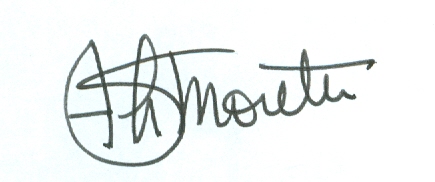            ____________________________________________                                  Assinatura do servidorEmbasamento Legal: Art. 43, da Lei n.º 2.230, de 02/05/01, publicada no Diário Oficial n.º 5500, de 03/05/2001, alterada pela Lei nº 4.431, de 12/11/2013, Resolução Conjunta/COUNI/CEPE-UEMS n.º 015, de 23/06/01, publicada no Diário Oficial n.º 5543, alterada pela Deliberação CRH/COUNI-UEMS Nº 7, de 07/05/2014, publicada no Diário Oficial nº 8.678, de 20/05/2014, à página 48, homologada com alterações, pela Resolução COUNI-UEMS nº 423, de 10/06/2014, publicada no Diário Oficial nº 8.703, de 27/06/2014 às páginas 47 e 48.O requerimento (na última página) com as documentações necessárias para a Progressão Funcional, deverão ser encaminhados ao Setor de Registro Funcional, Direitos e Vantagens, que instruirá o Processo e encaminhará à Comissão de Análise de Desempenho e Qualificação Profissional - CADQP, para Análise e Parecer.Documentos Necessários para o Professor de Ensino Superior e Técnico de Nível Superior                          (encaminhar na ordem a seguir relacionada)Para Nível I (caráter definitivo):- Requerimento;- Diploma de curso superior de graduação plena.Para Nível II (caráter definitivo): - Requerimento; - Certificado de conclusão; - Histórico Escolar de curso de pós-graduação em nível de especialização na área ou área a fim de autuação.Para Nível III (caráter definitivo): - Requerimento; - Diploma de curso de pós-graduação em nível de Mestrado na área ou área a fim de atuação.Para Nível IV (caráter definitivo)  - Requerimento; -Diploma de curso de pós-graduação em nível de Doutorado na área ou área a fim de atuação.Documentos Necessários para o Assistente Técnico de Nível Médio                          (encaminhar na ordem a seguir relacionada)Para Nível I (caráter definitivo):- Requerimento;- Diploma de curso de nível médio.Para Nível II (caráter definitivo): - Requerimento; - Certificado de conclusão de curso profissionalizante de nível médio.Para Nível III (caráter definitivo): - Requerimento; - Diploma de curso superior de graduação plena.Para Nível IV (caráter definitivo)  - Requerimento; -Diploma ou certificado de curso de pós-graduação na área ou área a fim de atuação.